NÁVRH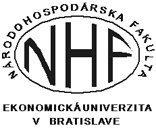 kandidáta do AS EU v BratislaveZA ŠTUDENTSKÚ ČASŤ AO NHFDo Akademického senátu Ekonomickej univerzity v Bratislave navrhujem nasledovného kandidáta/kandidátku:Meno a priezvisko:Študijný odbor, ročník:E-mailová adresa:Telefonický kontakt:Vyjadrenienavrhovaného kandidáta/kandidátky ku kandidatúre na člena AS EU Bratislave na funkčné obdobie od 1. 5. 2019 do 30. 4. 2023:Ja ............................................................................................... /meno navrhovaného/súhlasím s kandidatúrou, a dávam týmto súhlas na spracúvanie a uchovávanie mojich osobných údajov podľa Zákona č. 18/2018 Z. z. o ochrane osobných údajov a o zmene a doplnení niektorých zákonov, pre potreby volebnej komisie pre voľbu kandidáta do AS EU v Bratislave. Súčasne súhlasím so zverejnením mojich údajov pre potreby volieb kandidáta do AS EU v Bratislave.V Bratislave .............................................................podpis navrhovaného kandidáta 